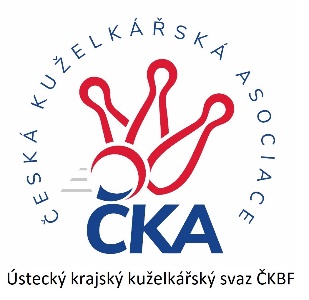       Z P R A V O D A J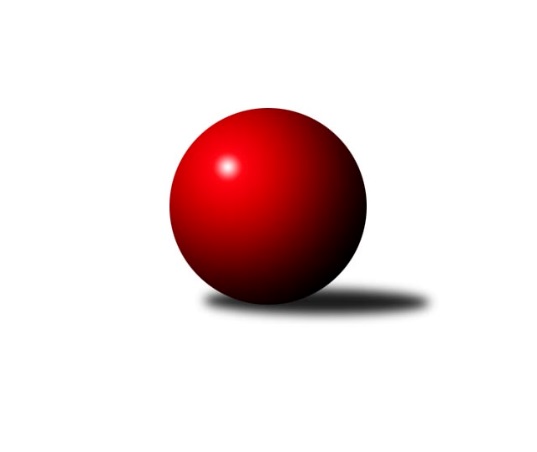 Č.8Ročník 2023/2024	11.11.2023Nejlepšího výkonu v tomto kole: 1685 dosáhlo družstvo: TJ Lokomotiva Žatec BOkresní přebor - skupina A 2023/2024Výsledky 8. kolaSouhrnný přehled výsledků:SKK Bílina B	- TJ Sokol Údlice B	0.5:5.5	1537:1640	1.0:7.0	10.11.TJ Slovan Vejprty	- TJ VTŽ Chomutov B	5:1	1577:1555	6.0:2.0	11.11.TJ Lokomotiva Žatec B	- TJ KK Louny B	5:1	1685:1605	7.0:1.0	11.11.TJ Sokol Údlice C	- TJ Elektrárny Kadaň C	2:4	1508:1580	3.0:5.0	11.11.Tabulka družstev:	1.	TJ Sokol Údlice B	8	7	0	1	41.5 : 6.5 	50.0 : 14.0 	 1672	14	2.	TJ Slovan Vejprty	8	6	0	2	30.0 : 18.0 	32.5 : 31.5 	 1589	12	3.	TJ Elektrárny Kadaň C	8	5	1	2	30.0 : 18.0 	39.5 : 24.5 	 1609	11	4.	TJ Sokol Údlice C	8	4	0	4	23.0 : 25.0 	31.5 : 32.5 	 1574	8	5.	TJ Lokomotiva Žatec B	8	2	2	4	18.0 : 30.0 	31.0 : 33.0 	 1546	6	6.	TJ VTŽ Chomutov B	8	3	0	5	18.0 : 30.0 	23.5 : 40.5 	 1593	6	7.	SKK Bílina B	8	2	1	5	17.5 : 30.5 	26.0 : 38.0 	 1538	5	8.	TJ KK Louny B	8	1	0	7	14.0 : 34.0 	22.0 : 42.0 	 1454	2Podrobné výsledky kola:	 SKK Bílina B	1537	0.5:5.5	1640	TJ Sokol Údlice B	Jana Černíková	 	 152 	 196 		348 	 0:2 	 419 	 	184 	 235		Emil Campr	Roman Moucha	 	 216 	 204 		420 	 0:2 	 428 	 	220 	 208		Jaroslav Verner	Jan Štefl	 	 187 	 177 		364 	 0:2 	 388 	 	197 	 191		Antonín Šulc	Rudolf Šamaj	 	 220 	 185 		405 	 1:1 	 405 	 	199 	 206		Jindřich Šebelíkrozhodčí: Roman MouchaNejlepší výkon utkání: 428 - Jaroslav Verner	 TJ Slovan Vejprty	1577	5:1	1555	TJ VTŽ Chomutov B	Gabriel Baláž	 	 183 	 197 		380 	 2:0 	 341 	 	164 	 177		Milan Šmejkal	Milan Lanzendörfer	 	 217 	 198 		415 	 2:0 	 390 	 	201 	 189		Zbyněk Vytiska	Josef Malár	 	 166 	 198 		364 	 0:2 	 449 	 	214 	 235		Lenka Nováková	Josef Hudec	 	 214 	 204 		418 	 2:0 	 375 	 	195 	 180		Filip Prokešrozhodčí: Josef HudecNejlepší výkon utkání: 449 - Lenka Nováková	 TJ Lokomotiva Žatec B	1685	5:1	1605	TJ KK Louny B	Jan Čermák	 	 220 	 211 		431 	 2:0 	 399 	 	194 	 205		František Pfeifer	Veronika Rajtmajerová	 	 180 	 200 		380 	 2:0 	 366 	 	172 	 194		Martina Drahošová	Petr Teinzer	 	 219 	 206 		425 	 2:0 	 382 	 	184 	 198		Jana Salačová	Pavel Vacinek	 	 215 	 234 		449 	 1:1 	 458 	 	253 	 205		Miroslav Sodomkarozhodčí: Pavel VacinekNejlepší výkon utkání: 458 - Miroslav Sodomka	 TJ Sokol Údlice C	1508	2:4	1580	TJ Elektrárny Kadaň C	Jaroslava Paganiková	 	 190 	 180 		370 	 0:2 	 417 	 	217 	 200		Petr Strnad	Blažej Kašný	 	 225 	 196 		421 	 2:0 	 384 	 	210 	 174		Pavel Nocar ml.	Karel Nudčenko	 	 207 	 161 		368 	 1:1 	 353 	 	163 	 190		Jaroslav Seifert	Jiří Suchánek	 	 177 	 172 		349 	 0:2 	 426 	 	215 	 211		Lada Strnadovározhodčí: Karel NudčenkoNejlepší výkon utkání: 426 - Lada StrnadováPořadí jednotlivců:	jméno hráče	družstvo	celkem	plné	dorážka	chyby	poměr kuž.	Maximum	1.	Jaroslav Verner 	TJ Sokol Údlice B	460.20	315.1	145.1	4.7	3/3	(512)	2.	Lenka Nováková 	TJ VTŽ Chomutov B	424.75	295.4	129.3	6.3	4/5	(449)	3.	Josef Hudec 	TJ Slovan Vejprty	424.30	296.4	127.9	7.1	4/4	(453)	4.	Rudolf Šamaj 	SKK Bílina B	423.56	293.4	130.1	5.3	3/3	(448)	5.	Zbyněk Vytiska 	TJ VTŽ Chomutov B	417.13	285.4	131.7	4.3	5/5	(437)	6.	Milan Daniš 	TJ Sokol Údlice C	409.75	281.0	128.8	9.0	4/5	(416)	7.	Emil Campr 	TJ Sokol Údlice B	409.33	285.0	124.3	7.7	3/3	(419)	8.	Petr Strnad 	TJ Elektrárny Kadaň C	409.29	285.9	123.4	12.3	4/4	(466)	9.	Jindřich Šebelík 	TJ Sokol Údlice B	408.63	274.5	134.1	7.0	2/3	(415)	10.	Lada Strnadová 	TJ Elektrárny Kadaň C	407.25	284.1	123.2	6.8	3/4	(446)	11.	Michal Šlajchrt 	TJ Sokol Údlice B	406.92	288.6	118.3	10.7	2/3	(428)	12.	Roman Moucha 	SKK Bílina B	405.33	274.4	130.9	6.5	3/3	(439)	13.	Petr Teinzer 	TJ Lokomotiva Žatec B	403.58	281.0	122.6	9.3	6/7	(425)	14.	Milan Lanzendörfer 	TJ Slovan Vejprty	403.45	279.6	123.9	9.7	4/4	(435)	15.	Jan Zach 	TJ Elektrárny Kadaň C	402.75	295.8	107.0	12.9	4/4	(442)	16.	Jan Čermák 	TJ Lokomotiva Žatec B	399.83	286.2	113.7	7.8	6/7	(431)	17.	Jaroslav Hodinář 	TJ Sokol Údlice B	399.70	276.9	122.8	9.1	2/3	(414)	18.	Pavel Vacinek 	TJ Lokomotiva Žatec B	398.08	276.3	121.8	11.8	6/7	(449)	19.	Filip Prokeš 	TJ VTŽ Chomutov B	396.87	286.6	110.3	12.3	5/5	(426)	20.	Pavel Nocar  ml.	TJ Elektrárny Kadaň C	396.31	290.7	105.6	11.0	4/4	(440)	21.	Rudolf Tesařík 	TJ VTŽ Chomutov B	394.75	285.9	108.9	13.4	4/5	(425)	22.	Tomáš Šaněk 	SKK Bílina B	387.25	280.0	107.3	6.5	2/3	(419)	23.	Bohuslav Hoffman 	TJ Slovan Vejprty	384.08	269.4	114.7	14.9	4/4	(418)	24.	Antonín Šulc 	TJ Sokol Údlice B	383.50	274.5	109.0	8.5	2/3	(388)	25.	Miroslav Šaněk 	SKK Bílina B	381.25	267.3	114.0	10.5	2/3	(404)	26.	Josef Šíma 	SKK Bílina B	379.17	265.0	114.2	10.2	2/3	(395)	27.	Radek Mihal 	TJ Sokol Údlice C	377.40	270.2	107.2	11.4	5/5	(410)	28.	Jaroslav Seifert 	TJ Elektrárny Kadaň C	377.00	278.2	98.8	14.5	3/4	(424)	29.	Josef Malár 	TJ Slovan Vejprty	376.00	268.9	107.2	12.6	4/4	(385)	30.	Jana Salačová 	TJ KK Louny B	375.50	266.0	109.5	12.3	4/5	(396)	31.	Veronika Rajtmajerová 	TJ Lokomotiva Žatec B	370.00	265.0	105.0	13.2	5/7	(386)	32.	Jan Štefl 	SKK Bílina B	350.50	262.8	87.8	15.5	2/3	(374)	33.	Jana Černíková 	SKK Bílina B	349.44	255.9	93.6	15.3	3/3	(355)	34.	Martina Drahošová 	TJ KK Louny B	332.85	247.5	85.4	17.8	5/5	(414)		Jaroslava Paganiková 	TJ Sokol Údlice C	432.00	298.0	134.0	6.7	3/5	(478)		Petr Pop 	TJ KK Louny B	432.00	307.0	125.0	5.0	1/5	(432)		Miroslav Sodomka 	TJ KK Louny B	412.33	287.0	125.3	8.3	3/5	(458)		František Pfeifer 	TJ KK Louny B	411.00	287.2	123.8	9.8	2/5	(445)		Blažej Kašný 	TJ Sokol Údlice C	410.67	292.7	118.0	8.3	3/5	(434)		Veronika Šílová 	TJ KK Louny B	404.00	281.0	123.0	8.7	3/5	(454)		Eduard Houdek 	TJ Sokol Údlice B	401.00	292.5	108.5	10.5	1/3	(407)		Karel Nudčenko 	TJ Sokol Údlice C	385.33	269.8	115.6	11.3	3/5	(394)		Milan Bašta 	TJ KK Louny B	382.56	267.1	115.4	10.6	3/5	(416)		Gabriel Baláž 	TJ Slovan Vejprty	375.50	270.5	105.0	11.5	1/4	(380)		Anna Rajtmajerová 	TJ Lokomotiva Žatec B	366.50	263.3	103.3	12.3	4/7	(401)		Michal Janči 	TJ Sokol Údlice C	357.00	270.0	87.0	18.0	1/5	(357)		Milan Šmejkal 	TJ VTŽ Chomutov B	354.00	263.0	91.0	16.3	3/5	(385)		Jiří Suchánek 	TJ Sokol Údlice C	347.33	251.8	95.5	16.2	3/5	(363)		Jitka Váňová 	TJ VTŽ Chomutov B	341.00	259.0	82.0	21.0	1/5	(341)		Jan Rajtmajer 	TJ Lokomotiva Žatec B	335.00	244.3	90.7	16.7	3/7	(355)		Jan Tůma 	TJ VTŽ Chomutov B	297.00	211.0	86.0	16.0	1/5	(297)		Ladislav Kandr 	TJ KK Louny B	268.00	216.5	51.5	31.5	2/5	(287)Sportovně technické informace:Starty náhradníků:registrační číslo	jméno a příjmení 	datum startu 	družstvo	číslo startu
Hráči dopsaní na soupisku:registrační číslo	jméno a příjmení 	datum startu 	družstvo	Program dalšího kola:9. kolo17.11.2023	pá	17:00	TJ KK Louny B - TJ Slovan Vejprty	18.11.2023	so	14:30	TJ Sokol Údlice B - TJ VTŽ Chomutov B	Nejlepší šestka kola - absolutněNejlepší šestka kola - absolutněNejlepší šestka kola - absolutněNejlepší šestka kola - absolutněNejlepší šestka kola - dle průměru kuželenNejlepší šestka kola - dle průměru kuželenNejlepší šestka kola - dle průměru kuželenNejlepší šestka kola - dle průměru kuželenNejlepší šestka kola - dle průměru kuželenPočetJménoNázev týmuVýkonPočetJménoNázev týmuPrůměr (%)Výkon1xMiroslav SodomkaKK Louny B4581xMiroslav SodomkaKK Louny B118.444583xLenka NovákováChomutov B4491xPavel VacinekŽatec B116.114491xPavel VacinekŽatec B4493xLenka NovákováChomutov B115.244492xJan ČermákŽatec B4312xJan ČermákŽatec B111.464316xJaroslav VernerÚdlice B4283xLada StrnadováEl. Kadaň C110.854263xLada StrnadováEl. Kadaň C4267xJaroslav VernerÚdlice B110.52428